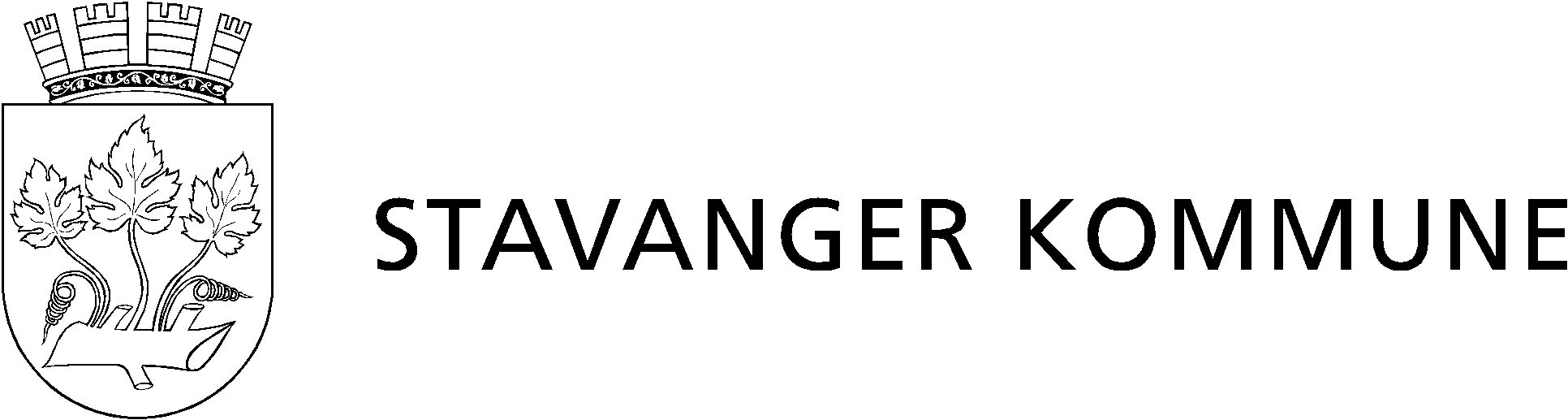 Neste møte: På nyåret 2024 (feb)SMU ReferatOppvekst og levekårKvernevik skolePostadr.: Postboks 8069 Forus, 4068 StavangerBesøksadr.: Heiloveien 11Telefon: 51599360E-post:  postmottak.skole@stavanger.kommune.nowww.stavanger.kommune.noOrg.nr.: NO 974 611 678Gruppe:SMUSMUMøtested:Kvernevik skole – Lisette sitt kontorKvernevik skole – Lisette sitt kontorMøtedato/ -tid:02.10.23 kl.09.30.02.10.23 kl.09.30.MøtelederLisette Dagsland TellaroliReferent: Lisette Dagsland TellaroliDeltakere:Eveline Lerang Rugeldal(6A), Semreab B.Mulugeta(6B), Chris Andre Torkelsen(6C), Marte Selseng (FAU-leder), Ivar (FAU-representant) og Lisette Dagsland T.Eveline Lerang Rugeldal(6A), Semreab B.Mulugeta(6B), Chris Andre Torkelsen(6C), Marte Selseng (FAU-leder), Ivar (FAU-representant) og Lisette Dagsland T.Forfall:June M. HallerakerJune M. HallerakerKopi til:Alle deltakereAlle deltakereREFERANSE JOURNALNRDATO02.10.2023Sak nr.:Ansvar28-2023Bli kjent rundeVi tok en presentasjonsrunde. Veldig stas å hilse på alle! SMU-elevene var engasjerte, høflige og modige. Jeg gleder meg til å bli enda bedre kjent med dere.Alle29-2023Saker fra elevrådTemauke i uke 45. SMU-elevene forklarte hva uken skulle inneholde.  Mandag 06.11: Filmdag Tirsdag 07.11: Guttene kler seg som jenter og jenter som gutter. Onsdag 08.11: Tacodag Torsdag 09.11: FinklærUteleker til alle trinn: Elevrådet vil levere ut til de som mangler noe.Elevråd30-2023Saker fra FAUIngen saker fra FAU, men det ble tatt opp skjerm i spising. SMU-elevene hadde cafe i noen av klassene i lunsjen. FAU vil ta opp dette på neste møte-Fau. repr.31-2023PALSMånedsmål for oktober:Månedsmålet for oktober er å øve ekstra på forventningene vi har til hvordan vi vil ha det i skolegården. I tillegg har hver klasse ekstra fokus på sin opplæringsplan for skolegården og det skoleforbedrende målet.Noe elevråd tenker vi skal ha fokus på i PALS fremover? Fremdeles fokus på språkbruk. Vi bruker fine ord til hverandre. Hjertesak fra alle de voksne på skolen. Det kom innspill på å jobbe med bevisstgjøring ift at du ikke føler deg alene på ulike områder i livet. Hver klasse/trinn får utsagn som: Har du følt deg alene før? Da går du bort til hjørnet. Bor du i to hjem? Liker du å tegne? (Er ikke alle elever som går på fotball?). Ved å gjøre denne aktiviteten jobber klassen/trinn med fellesskap og inkludering.Leder32-2023Neste møtedato: Leder kaller inn til nytt møte som holder en gang på nyåret (feb) samme klokkeslett.   Alle